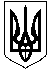 Зачепилівська селищна рада 
Харківської області ПРОТОКОЛ
ХVІ  позачергова сесія VIІI скликання        04 вересня 2018 року     14.00  годинСесію відкриває  голова селищної ради Кривенко Ю.В.На ХVІ поза чергову сесію селищної ради з 26 депутатів прибули 18 депутатів, відсутні з поважних причин (хворі, у відпустках, у відрядженнях)  ___ , з невідомих причин немає. На сесію запрошені :          В.о.старости: Згонник В.В., Бака С.В., Тимченко І.В., Гужва Н.М., Пашенко В.М.          Начальник фінансового відділу:Євойлов В.В.          Головний бухгалтер селищної ради :Зіновей С.М.          Начальник юридичного відділу:Кисіль В.О.                                      Шановні депутати!Розпочинаємо нашу роботу.Які є пропозиції по роботі сесії?Поступила пропозиція роботу ХVІ позачергової сесії селищної ради VIІI  скликання розпочати.Інші пропозиції будуть? Ні.Хто за те, щоб роботу сесії розпочати, прошу голосувати.Хто за?Хто проти?Утримався?Шановні депутати!Дозвольте ХVІ позачергову сесію селищної ради оголосити відкритою.  Звучить Гімн України.Для роботи сесії пропоную обрати лічильну комісії в кількості: 3  чоловік. Персонально: Голуб М.І., Черненко В.Г., Бособрод Я.В..Прошу голосувати.Хто за?-Хто проти?- Утримався?- Прошу лічильну комісію зайняти свої місця.      Шановні депутати!Нам необхідно затвердити порядок  денний ХVІ позачергової сесії селищної ради VIІI скликання. На розгляд сесії селищної ради виносяться такі питання:Про затвердження порядку денного  XVІ сесії   VІIІ скликання  від 04.09. 2018  року.Про внесення змін до рішення  №29 від 21.12.2017 року «Про бюджет Зачепилівської селищної ради на 2018 рік».                                                      Доповідає: Євойлов В.В.Про ліквідацію коммунального підприємства «Зачепилівський районний центр фізичного здоров’я населення «Спорт для всіх» .                                                                                                             Доповідає: Кисіль В.О.4. Про затвердження Положення про Тендерний комітет Зачепилівської селищної ради в новій редакції та обрання нового складу Тендерного комітету Зачепилівської селищної ради»                                                                                              Доповідає: Кисіль В.О.  Хто за те, щоб затвердити запропонований порядок денний сесії прошу голосувати.Хто за?  -18 (одноголосно) Проти? -0 Утримався?-0 , не голосували. Приймається. Порядок денний сесії затверджується. ВИРІШИЛИ: рішення 638 додається. СЛУХАЛИ : Про внесення змін до рішення  №29 від 21.12.2017 року «Про бюджет Зачепилівської селищної ради на 2018 рік».                               Доповідає: Євойлов В.В.Проект рішення виноситься на голосуванняГолосувализа-18 (одноголосно)Проти-0Утримався-0 Не голосували -0Рішення приймається.ВИРІШИЛИ Рішення №639 додається.СЛУХАЛИ: Про ліквідацію коммунального підприємства «Зачепилівський районний центр фізичного здоров’я населення «Спорт для всіх» .                                                                                                             Доповідає: Кисіль В.О.Проект рішення виноситься на голосуванняГолосувализа-18 (одноголосно)Проти-0Утримався-0 Не голосували -0Рішення приймається.ВИРІШИЛИ Рішення №640  додається.СЛУХАЛИ: Про затвердження Положення про Тендерний комітет Зачепилівської селищної ради в новій редакції та обрання нового складу Тендерного комітету Зачепилівської селищної ради»                                                                   Доповідає: Кисіль В.О.Проект рішення виноситься на голосуванняГолосувализа-18 (одноголосно)Проти-0Утримався-0Не голосували -0Рішення приймається.ВИРІШИЛИ Рішення №641 додається.Шановні депутати, дякую всім за плідну працю!            Оголошую про закриття сесії. Зачепилівський селищний голова                                                                Кривенко Ю.В.           